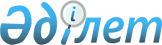 Ауызсумен жабдықтаудың баламасыз көздері болып табылатын сумен жабдықтаудың ерекше маңызды оқшау жүйелерінің тізбесін бекіту туралыҚызылорда облысы әкімдігінің 2021 жылғы 8 желтоқсандағы № 428 қаулысы. Қазақстан Республикасының Әділет министрлігінде 2021 жылғы 9 желтоқсанда № 25673 болып тіркелді
      "Қазақстан Республикасының Су Кодексі" Қазақстан Республикасы Кодексінің 39-бабына сәйкес, Қызылорда облысының әкімдігі ҚАУЛЫ ЕТЕДІ:
      1. Қоса беріліп отырған ауызсумен жабдықтаудың баламасыз көздері болып табылатын сумен жабдықтаудың ерекше маңызды оқшау жүйелерінің тізбесі бекітілсін.
      2. Осы қаулының орындалуын бақылау Қызылорда облысы әкімінің орынбасары Н.Ш.Тілешевке жүктелсін.
      3. Осы қаулы оның алғашқы ресми жарияланған күнінен кейін күнтізбелік он күн өткен соң қолданысқа енгізіледі. Ауызсумен жабдықтаудың баламасыз көздері болып табылатын сумен жабдықтаудың ерекше маңызды оқшау жүйелерінің тізбесі
					© 2012. Қазақстан Республикасы Әділет министрлігінің «Қазақстан Республикасының Заңнама және құқықтық ақпарат институты» ШЖҚ РМК
				
      Қызылорда облысының әкімі 

Г. Абдыкаликова
Қызылорда облысы әкімдігінің
2021 жылғы 8 желтоқсандағы
№ 428 қаулысына қосымша
№
Нысандардың атауы
Орналасу жері
1
2
3
Қармақшы ауданы
Қармақшы ауданы
Қармақшы ауданы
1
"Қармақшы"
оқшау су құбыры
Қармақшыауданы,
Қармақшыауылдықокругі, Абылаауылы
2
"Ақтөбе" 
оқшау су құбыры
Қармақшыауданы,
Ақтөбе ауылдық округі, Ақтөбе ауылы
3
"Ақжар" 
оқшаусуқұбыры
Қармақшы ауданы,
Ақжар ауылдық округі, Ақжар ауылы
4
"Тұрмағамбет" 
оқшаусуқұбыры
Қармақшы ауданы,
Дауылкөл ауылдық округі, Тұрмағамбет Ізтілеуовауылы
5
"Алдашбай-ахун" оқшау су құбыры
Қармақшы ауданы,
Алдашбай ахун ауылдық округі,
Алдашбай ахун ауылы
6
"Қуаңдария" 
оқшау су құбыры
Қармақшы ауданы,
Қуандария ауылдық округі, Қуандария ауылы
7
"Көмекбаев" 
оқшау су құбыры
Қармақшы ауданы,
Т. Көмекбаев ауылдық округі, Т. Көмекбаев ауылы
8
"Төретам" 
оқшау су құбыры
Қармақшы ауданы, Төретам кенті
9
"Ақай" 
оқшау су құбыры
Қармақшы ауданы,
Ақай ауылдық округі, Ақай ауылы
Жалағаш ауданы
Жалағаш ауданы
Жалағаш ауданы
10
"Жалағаш"
оқшау су құбыры
Жалағаш ауданы, Жалағаш кенті
11
"Аққұм"
оқшау су құбыры
Жалағаш ауданы,
Аққұм ауылдық округі, Аққұм ауылы
12
"Аққыр"
оқшау су құбыры
Жалағаш ауданы,
Аққыр ауылдық округі, Аққыр ауылы
13
"Ақсу"
оқшау су құбыры
Жалағаш ауданы,
Ақсу ауылдық округі, Ақсу ауылы
14
"Аламасек"
оқшау су құбыры
Жалағаш ауданы,
Аламесек ауылдық округі, Есет батыр ауылы
15
"Бұқарбай батыр" оқшау су құбыры
Жалағаш ауданы,
Бұқарбай батыр ауылдық округі, 
Бұқарбай батыр ауылы
16
"Еңбек"
оқшау су құбыры
Жалағаш ауданы,
Еңбек ауылдық округі, Аққошқар ауылы
17
"Жаңадария"
оқшау су құбыры
Жалағаш ауданы, 
Жаңадария ауылдық округі, Жаңадария ауылы
18
"Қаракеткен"
оқшау су құбыры
Жалағаш ауданы, 
Қаракеткен ауылдық округі, Қаракеткен ауылы
19
"Жаңаталап"
оқшау су құбыры
Жалағаш ауданы, 
Жаңаталап ауылдық округі, Жаңаталап ауылы
20
"Мақпалкөл"
оқшау су құбыры
Жалағаш ауданы, 
Мақпалкөл ауылдық округі, 
Т. Жүргенов ауылы
21
"Мәдениет"
оқшау су құбыры
Жалағаш ауданы, 
Мәдениет ауылдық округі, Мәдениет ауылы
22
"Мырзабай ахун" оқшау су құбыры
Жалағаш ауданы, 
Мырзабай Ахун ауылдық округі, 
Мырзабай Ахун ауылы
23
"Таң"
оқшау су құбыры
Жалағаш ауданы, 
Таң ауылдық округі, Таң ауылы
24
"Шәменов"
оқшау су құбыры
Жалағаш ауданы, 
М. Шәменов атындағыауылдық округі,
М. Шәменов ауылы
Сырдария ауданы
Сырдария ауданы
Сырдария ауданы
25
"Тереңөзек"
оқшау су құбыры
Сырдария ауданы, Тереңөзек кенті
26
"Шаған" 
оқшау су құбыры
Сырдарияауданы,
Шаған ауылдық округі, Шағанауылы
27
"Сәкен Сейфуллин" оқшау су құбыры
Сырдария ауданы,
С. Сейфуллин ауылдық округі, С. Сейфуллин ауылы
28
"Жетікөл"
оқшау су құбыры
Сырдария ауданы,
Жетікөл ауылдық округі, Жетікөлауылы
29
"Қалжан ахун"
оқшау су құбыры
Сырдария ауданы,
Қалжан Ахунауылдық округі, 
Қалжан Ахун ауылы
30
"Шіркейлі"
оқшау су құбыры
Сырдария ауданы,
Шіркейлі ауылдық округі, Шіркейліауылы
31
"Айдарлы"
оқшау су құбыры
Сырдария ауданы,
Айдарлы ауылдық округі, Айдарлы ауылы
32
"Амангелді"
оқшау су құбыры
Сырдария ауданы,
Аманкелді ауылдық округі, Аманкелдіауылы
33
"Ақжарма"
оқшау су құбыры
Сырдария ауданы,
Ақжарма ауылдық округі,Ақжарма ауылы
34
"Қоғалыкөл"
оқшау су құбыры
Сырдария ауданы,
Қоғалыкөл ауылдық округі, Қоғалыкөлауылы
35
"Бесарық" 
оқшау су құбыры
Сырдария ауданы,
Бесарық ауылдық округі,Бесарықауылы
36
"Н. Ілиясов" 
оқшау су құбыры
Сырдария ауданы, 
Н. Ілиясов ауылдық округі, 
Н. Ілиясов ауылы
37
"А. Тоқмағамбетов" оқшау су құбыры
Сырдария ауданы, 
А.Тоқмағамбетов ауылдық округі, 
А.Тоқмағамбетов ауылы
38
"Іңкәрдария" 
оқшау су құбыры
Сырдария ауданы, 
Іңкәрдария ауылдық округі, Іңкәрдария ауылы
Шиелі ауданы
Шиелі ауданы
Шиелі ауданы
39
"Бұланбай" 
оқшау су құбыры
Шиелі ауданы, 
Қарғалы ауылдық округі, 
Бұланбай бауы ауылы
40
"Шоқай" 
оқшау су құбыры
Шиелі ауданы, 
Сұлутөбе ауылдық округі, 
Мұстафа Шоқай ауылы
41
"1-май" 
оқшау су құбыры
Шиелі ауданы, 
Сұлутөбе ауылдық округі, 1 Мамыр ауылы
42
"Бірлестік"
оқшау су құбыры
Шиелі ауданы, 
Сұлутөбе ауылдық округі, 
Жаназар батыр ауылы
43
"Ботабай"
оқшау су құбыры
Шиелі ауданы,
Қоғалы ауылдық округі,
Тұрсынбай датқа ауылы
44
"Тартоғай"
оқшау су құбыры
Шиелі ауданы, 
Тартоғай ауылдық округі, 
Тартоғай ауылы
45
"Майлытоғай"
оқшау су құбыры
Шиелі ауданы, 
Майлытоғай ауылдық округі, 
Майлытоғай ауылы
Жаңақорған ауданы
Жаңақорған ауданы
Жаңақорған ауданы
46
"Түгіскен" 
оқшау су құбыры
Жаңақорған ауданы, 
Аққорған ауылдық округі, Түгіскен ауылы
47
"Қызылмақташы"
(Қыраш) 
оқшау су құбыры
Жаңақорған ауданы, 
Қыраш ауылдық округі, Қызылмақташы ауылы
48
"Келінтөбе" 
оқшау су құбыры
Жаңақорған ауданы, 
Келінтөбе ауылдық округі, Келінтөбе ауылы
49
"Ақсуат" 
оқшау су құбыры
Жаңақорған ауданы, 
Өзгент ауылдық округі, Ақсуат ауылы
50
"Өзгент"
оқшау су құбыры
Жаңақорған ауданы,
Өзгент ауылдық округі, Өзгент ауылы
51
"Әбдіғаппар" (Қыркенсе)
оқшау су құбыры
Жаңақорған ауданы, 
Қыркеңсе ауылдық округі, Әбдіғаппар ауылы
52
"Бесарық станциясы" (Талап) 
оқшау су құбыры
Жаңақорған ауданы,
Талап ауылдық округі, Бесарық теміржол станциясы
53
"Талап станциясы" оқшау су құбыры
Жаңақорған ауданы,
Манап ауылдық округі, Талаптеміржол станциясы
54
"Манап"
оқшау су құбыры
Жаңақорған ауданы,
Манап ауылдық округі, Манап ауылы
55
"Қожакент"
оқшау су құбыры
Жаңақорған ауданы,
Қожакент ауылдық округі, Қожакент ауылы
56
"Жаңаарық"
оқшау су құбыры
Жаңақорған ауданы,
Жаңаарық ауылдық округі, Жаңаарық ауылы
57
"Баспақкөл" 
оқшау су құбыры
Жаңақорған ауданы,
Қаратөбе ауылдық округі, Баспақкөл ауылы
58
"Қандоз" 
оқшау су құбыры
Жаңақорған ауданы,
Қандөз ауылдық округі, Қандөз ауылы
59
"Көктөбе"
оқшау су құбыры
Жаңақорған ауданы,
Көктөбе ауылдық округі, Көктөбе ауылы
Қызылорда қаласы
Қызылорда қаласы
Қызылорда қаласы
60
"Белкөл" 
оқшау су құбыры
Қызылорда қаласы, 
Белкөл кенті
61
"Бірқазан" 
оқшау су құбыры
Қызылорда қаласы, 
Белкөл кенті, Бірқазан ауылы
62
"Абай"
оқшау су құбыры
Қызылорда қаласы,
Қосшыңырау ауылдық округі, Абай ауылы
63
"Досан"
оқшау су құбыры
Қызылорда қаласы,
Қосшыңырау ауылдық округі, Досан ауылы
64
"Қарауылтөбе" оқшау су құбыры
Қызылорда қаласы,
Қарауылтөбе ауылдық округі, 
Қарауылтөбе ауылы
65
"Ақжарма"
оқшау су құбыры
Қызылорда қаласы,
Ақжарма ауылдық округі, Баймұрат батыр ауылы
66
"Ақсуат" 
оқшау су құбыры
Қызылорда қаласы,
Ақсуат ауылдық округі, Ж. Махамбетов ауылы
67
"Наурыз" 
оқшау су құбыры
Қызылорда қаласы,
Ақсуат ауылдық округі, Ж. Махамбетов ауылы мен Наурыз саяжайының аумағында
68
"Талдыарал"
оқшау су құбыры
Қызылорда қаласы,
Ақжарма ауылдық округі, Талдыарал ауылы
69
"Иіркөл" 
оқшау су құбыры
Қызылорда қаласы, 
Тасбөгет кенті, Иіркөл ауылы
70
"Талсуат"
оқшау су құбыры
Қызылорда қаласы, 
Талсуат ауылдық округі
71
"Қараөзек"
оқшау су құбыры
Қызылорда қаласы, 
Қызылөзек ауылдық округі
72
"Айнакөл"
оқшау су құбыры
Қызылорда қаласы, 
Қызылөзек ауылдық округі, Айнакөл ауылы